关于举办2021粵港澳大湾区工艺美术“国匠杯”及广东工艺美术精品展“岭南工匠杯”评选活动的通知各市工艺美术协会（学会）、院校、工艺美术大师、相关技艺人员：为促进工艺美术交流和繁荣，共建粤港澳人文湾区，彰显新时代我省工艺美术技艺人员的风采，展示2021年度广东省工艺美术行业的最新创作成果。我协会定于2021年9月9日至9月12日在2021粤港澳大湾区工艺美术博览会上举办粤港澳大湾区工艺美术“国匠杯”及广东工艺美术精品展“岭南工匠杯”评选活动。现将活动内容通知如下：一、组织单位支持单位：中国轻工业联合会          中国工艺美术协会主办单位：广东省工艺美术协会承办单位：广东省工艺美术协会秘书处协办单位：各市工艺美术协会（学会）广东省工艺美术珍品馆活动主题匠心筑梦，领航工美三、活动内容1、2021粤港澳大湾区工艺美术“国匠杯”评选活动，由中国轻工业联合会负责主持评审工作。广东工艺美术精品展“岭南工匠杯”评选活动，由广东省工艺美术协会负责组织评审。四、时间安排报名时间：8月8日00:00-8月31日12:00布展时间：9月8日09:00-16:30评审时间：9月9日09:30-9月12日12：00撤展时间：9月12日14：30—17:00五、展览地点：广州琶洲国际展览中心A区4.2展馆六、参评要求：1、参评资格：“国匠杯”须为国家级、省级工艺美术大师，高、中级工艺美术师、民间特种技艺人员；“岭南工匠杯”须为工艺美术从业人员、院校相关工艺美术专业学生。2、主题突出，匠心独到，工艺精湛。充分展现广东传统工艺美术的技艺、装饰和文化，体现当代工艺美术工作者在材料、技术、工艺和理念方面的继承与创新。3、所有参评作品必须为本企业或个人独立创作，知识产权明晰，不得侵犯第三方的知识产权或其他权利。4、参评作品必须为本届博览会展出实物作品，同一件参评的作品不能同时申报两个评选活动。七、展示要求1、同一评选活动同一作者参评作品不得超过3件/套，所有参评作品须摆放在自用展位。2、每个展位不能摆放超过6件/套参评作品。3、参评作品由参展者自行送到展馆，或由当地协会、学会、院校集中组织运送，费用自理。八、报名方式1、本次评选活动不收取报名费，统一线上报名，参评者须于2021年8月31日12:00前统一登录省协会微信公众号“广东省工艺美术协会”评审系统（公众号菜单栏点击“活动中心-评审报名”或扫描下方二维码）上进行注册报名。(线上报名流程详见附件）2、报名二维码：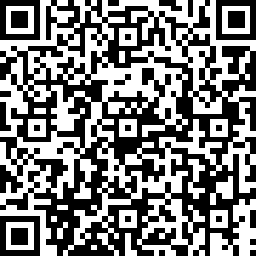 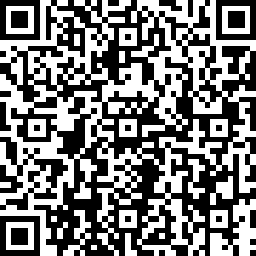         “国匠杯”评选        “岭南工匠杯”评选九、联系方式联系人：杨剑霞、李岩电  话：020-87776781、18122253018   邮  箱：gdgyms@21cn.com附件：“国匠杯”及“岭南工匠杯”评选活动线上报名流程2021年8月5日